ที่ มท o๘o๗.๒/ว					      	         กรมส่งเสริมการปกครองท้องถิ่น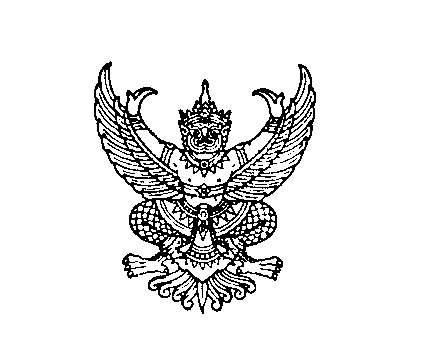 							      	         ถนนนครราชสีมา เขตดุสิต					      	          กรุงเทพมหานคร ๑๐๓๐๐					                  เมษายน  ๒๕๖๔เรื่อง  	ยกเลิกและเลื่อนแผนการฝึกอบรมของสถาบันพัฒนาบุคลากรท้องถิ่น ประจำปีงบประมาณ พ.ศ. ๒๕๖๔เรียน  ผู้ว่าราชการจังหวัดทุกจังหวัดอ้างถึง  	๑. 	หนังสือกรมส่งเสริมการปกครองท้องถิ่น ด่วนที่สุด ที่ มท ๐๘๐๗.๒/ว ๗๗๓ ลงวันที่ ๑๖ เมษายน ๒๕๖๔	๒. ข้อกำหนดออกตามความในมาตรา ๙ แห่งพระราชกำหนดการบริหารราชการในสถานการณ์ฉุกเฉิน		พ.ศ. ๒๕๔๘ (ฉบับที่ ๒๐) ลงวันที่ ๑๖ เมษายน ๒๕๖๔	๓. คำสั่งจังหวัดปทุมธานี ที่ ๓๕๕๕/๒๕๖๔ เรื่อง กำหนดมาตรการป้องกันและควบคุมการแพร่ระบาดของโรคโควิด 2019 (โควิด - 19) ลงวันที่ ๑๗ เมษายน ๒๕๖๔	ตามที่กรมส่งเสริมการปกครองท้องถิ่นได้เลื่อนการจัดโครงการฝึกอบรมของสถาบันพัฒนาบุคลากรท้องถิ่นที่จะจัดในห้วงเดือนเมษายน ๒๕๖๔ ออกไปอย่างไม่มีกำหนด เนื่องจากได้เกิดการแพร่ระบาดของโรคติดเชื้อไวรัสโคโรนา 2019 (COVID -19) ระลอกใหม่ในพื้นที่ทั่วประเทศ ความละเอียดตามหนังสือ
ที่อ้างถึง ๑ นั้น		กรมส่งเสริมการปกครองท้องถิ่นพิจารณาแล้ว เพื่อให้การดำเนินงานด้านการฝึกอบรม
และพัฒนาบุคลากรของสถาบันพัฒนาบุคลากรท้องถิ่นเป็นไปตามข้อกำหนดออกตามความในมาตรา ๙
แห่งพระราชกำหนดการบริหารราชการในสถานการณ์ฉุกเฉิน พ.ศ. ๒๕๔๘ (ฉบับที่ ๒๐) ลงวันที่ ๑๖ เมษายน ๒๕๖๔ และคำสั่งจังหวัดปทุมธานี ที่ ๓๕๕๕/๒๕๖๔ เรื่อง กำหนดมาตรการป้องกันและควบคุมการแพร่ระบาดของโรคโควิด 2019 (โควิด - 19) ลงวันที่ ๑๗ เมษายน ๒๕๖๔ ที่ได้กำหนดห้ามการใช้อาคารหรือสถานที่ของโรงเรียนและสถาบันการศึกษาทุกประเภทเพื่อการจัดการเรียนการสอน การสอบ การฝึกอบรม หรือการทำกิจกรรมใด ๆ ที่มีผู้เข้าร่วมกิจกรรมเป็นจำนวนมากทำให้เสี่ยงต่อการแพร่โรค จึงขอความร่วมมือจังหวัด
แจ้งให้องค์กรปกครองส่วนท้องถิ่น ดังนี้ 		๑. กรมส่งเสริมการปกครองท้องถิ่นได้ยกเลิกและเลื่อนแผนดำเนินการจัดโครงการฝึกอบรม
ของสถาบันพัฒนาบุคลากรท้องถิ่นที่จะดำเนินการในปีงบประมาณ พ.ศ. ๒๕๖๔ ทุกหลักสูตรและทุกโครงการออกไปอย่างไม่มีกำหนด จนกว่ารัฐบาลจะมีมาตรการผ่อนคลายให้สามารถจัดกิจกรรมการฝึกอบรมได้ตามปกติ 		๒. สำหรับบุคลากรขององค์กรปกครองส่วนท้องถิ่นที่ได้ชำระค่าลงทะเบียนมาล่วงหน้าแล้ว สถาบันพัฒนาบุคลากรท้องถิ่นจะยังคงรักษาสิทธิในการเข้ารับการฝึกอบรมไว้เช่นเดิม๓. กรมส่งเสริมการปกครองท้องถิ่นจะแจ้งประชาสัมพันธ์แผนดำเนินการจัดโครงการฝึกอบรมใหม่ให้ทราบในโอกาสต่อไป เมื่อรัฐบาลได้มีมาตรการผ่อนคลายให้สามารถจัดการฝึกอบรมได้ตามปกติ	จึงเรียนมาเพื่อโปรดทราบและขอความกรุณาแจ้งให้องค์กรปกครองส่วนท้องถิ่นทุกแห่งทราบด้วย	          ขอแสดงความนับถือ(นายประยูร รัตนเสนีย์)      	อธิบดีกรมส่งเสริมการปกครองท้องถิ่นสถาบันพัฒนาบุคลากรท้องถิ่นกลุ่มงานวิชาการเพื่อการพัฒนาบุคลากรท้องถิ่นโทร ๐๒ ๕๑๖ ๔๒๓๒